CARD RACE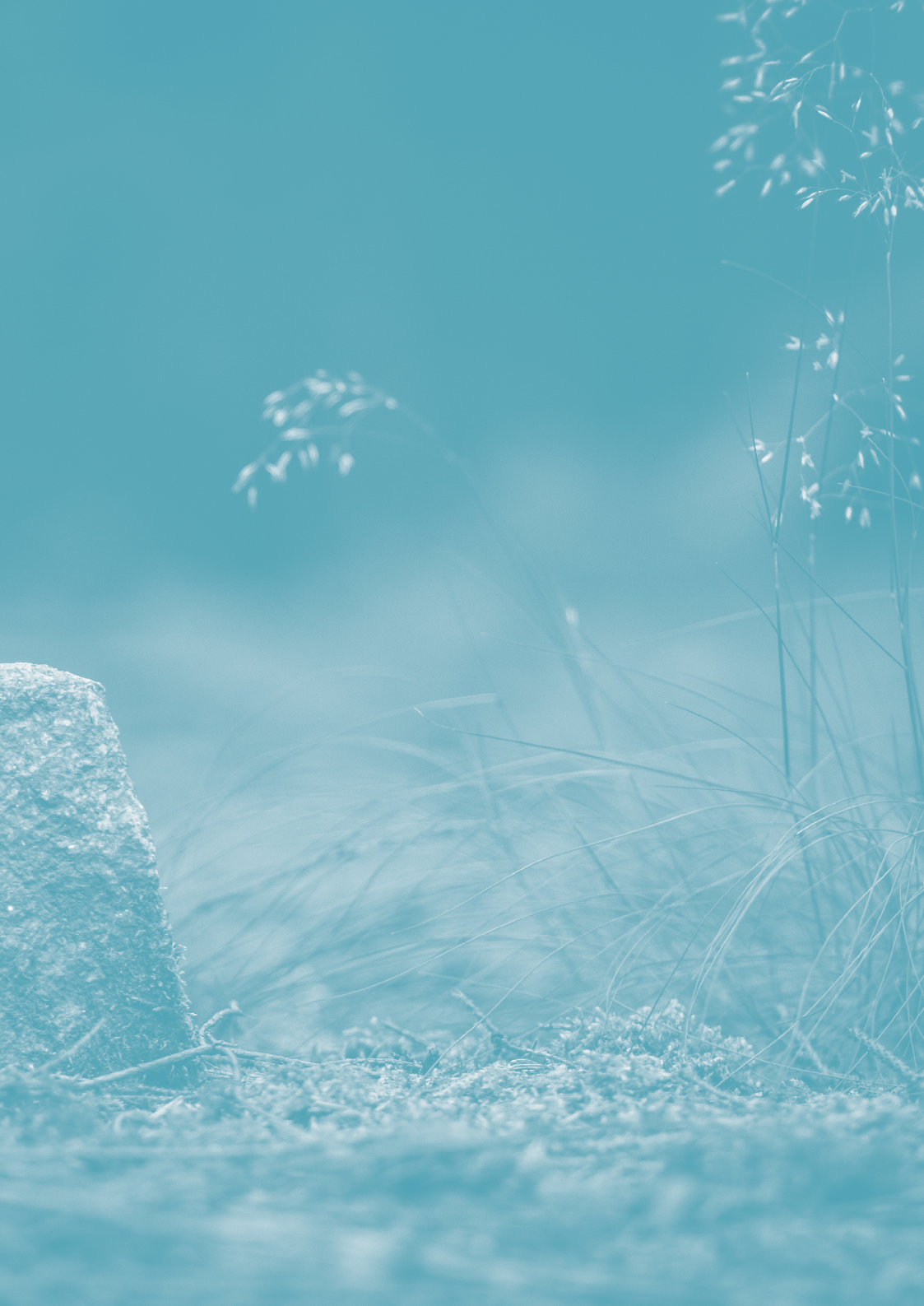 Instructions	Place the card pack face down.Roll the dice and move your counter that number of  spaces.Tell your partner what sound the letter  makes.Take a card from the pack and read the  word.Does the word have a sound that matches the one on your  space?Yes, keep it. If it doesn’t, put the card at the bottom of the  pack.When one player gets to the end, count your cards. The player with the most cards wins.Take turns and have fun.  Start i		o	    f    q        j       l        c                  k        b      s                 h       e        h                u        t       a          TK2TL000 PHONICS FOR TEACHING AND LEARNING  |  MAKE YOUR OWN  |  CARD RACE   8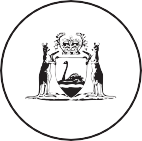 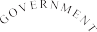 © Department of Education 2017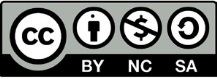 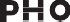 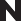 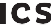 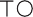 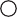 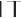 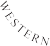 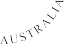 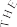 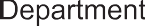 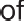 